2 апреля 2018 года в МБДОУ проводилась тренировочная эвакуация














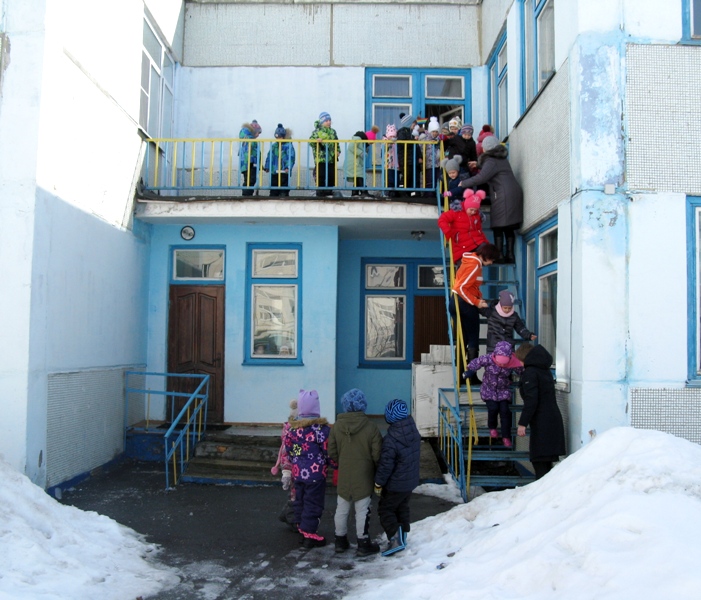 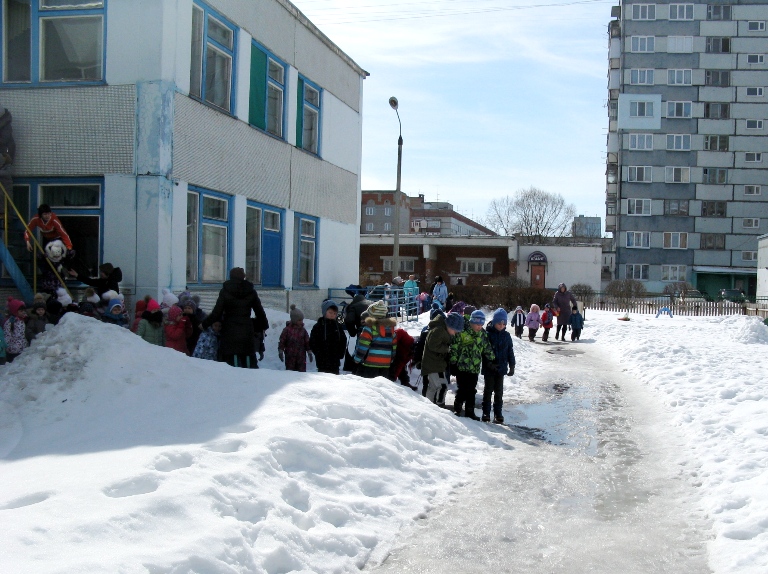 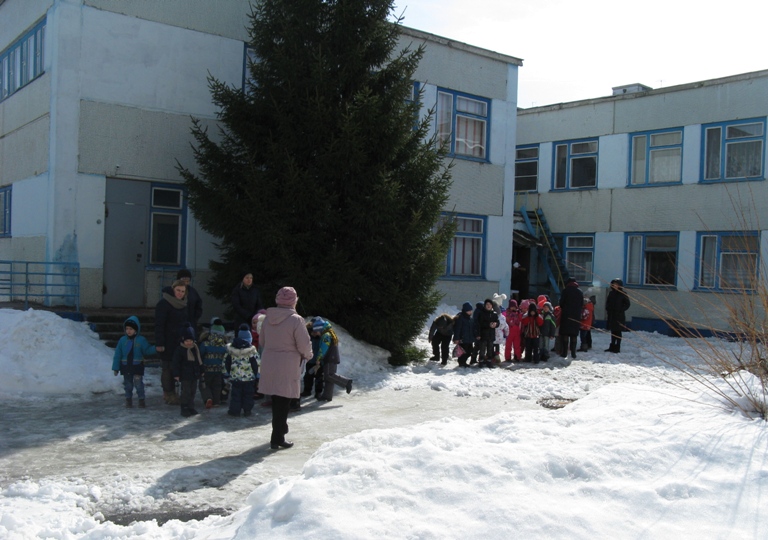 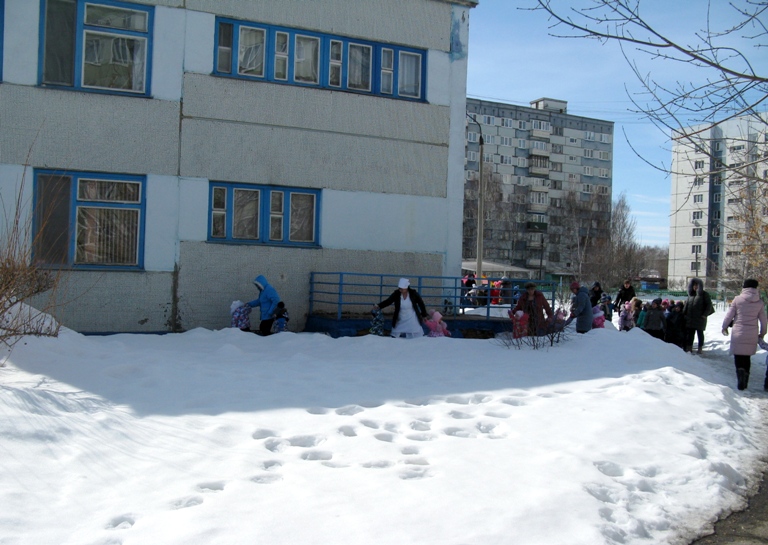 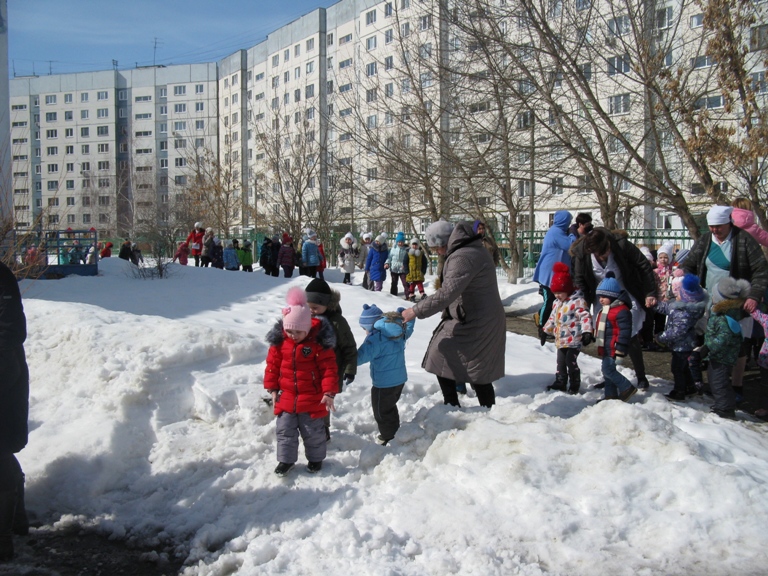 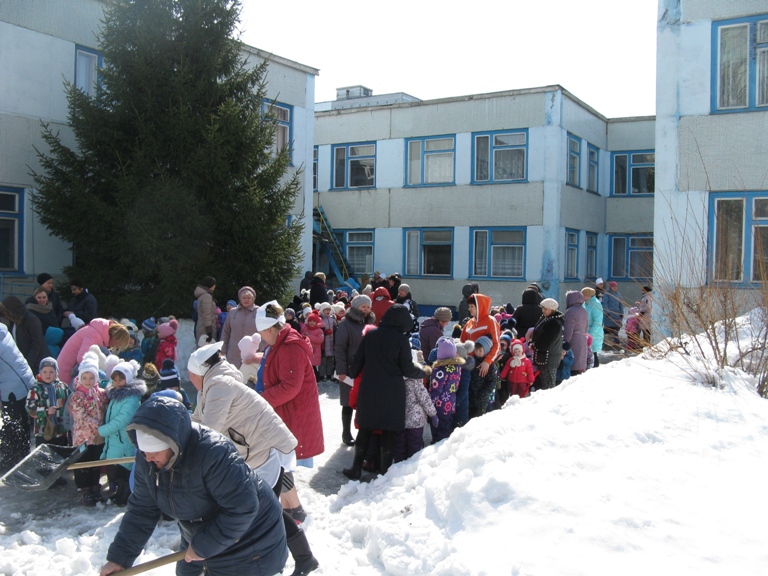 